Chair, CGMMPROVISIONAL AGENDAOpeningAdoption of Agenda
Outcomes of 16th Session of the General Assembly of the Asia-Pacific Telecommunity (GA-16) the 47th Session of the Management Committee of the APT (MC-47) relevant to CGMMTerms of Reference of the CGMM
Discussion on the Preparations for APT Ministerial Meeting 2025Draft Ministerial Statement of the APT-MM 2025
StructureThemePriority AreasDraft ContentWork plan of the CGMMAdoption of Output Documents (if any) Date and Venue of the 2nd Meeting of the CGMM (CGMM-2)Any Other MattersClosing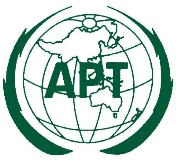 ASIA-PACIFIC TELECOMMUNITYDocument No.:1st Meeting of the Correspondence Group for theAPT Ministerial Meeting 2025 (CGMM-1)CGMM-1/ADM-01 19 July 2024, Chiang Mai, Thailand2 April 2024